مذكرة إخبـارية 
الرقم الإستدلالي للأثمان عند الإستهلاكلشهر أكتوبر 2023إرتفاع الرقم الإستدلالي للأثمان عند الإستهلاك خلال شهر أكتوبر 2023 بمدينة الدارالبيضاءسجل الرقم الإستدلالي للأثمان عند الإستهلاك خلال شهر أكتوبر 2023، إرتفاعا طفيفا بنسبة%0,1 بالمقارنة مع الشهر السابق، نتيجة إرتفاع أثمان المواد غيرالغذائية ب%0,2 و إنخفاض أثمان المواد الغذائية ب%0,2.ويعزى إرتفاع أثمان المواد الغذائية ما بين شهري شتنبر وأكتوبر 2023، إلى إنخفاض أثمان " الفواكه" ب %5,1 و"السمك وفواكه البحر" ب%1,8 و"اللحوم" ب%0,4. بالمقارنة مع نفس الشهر من السنة السابقة، سجل الرقم الإستدلالي للأثمان عند الإستهلاك إرتفاعا ب 3,1% خلال شهر أكتوبر2023. وقد نتج هذا الإرتفاع عن تزايد أثمان المواد الغذائية ب %7,5 وأثمان المواد غير الغذائية ب 0,5%.على المستوى الوطني، عرف الرقم الإستدلالي للأثمان عند الإستهلاك إنخفاضا بنسبة 0,1% خلال شهرأكتوبر 2023 مقارنة مع الشهر السابق. وعلى مستوى المدن فقد سجل أهم إنخفاض للرقم الإستدلالي بمدينة بني ملال بنسبة %2,6. أما أهم إرتفاع فسجل بمدن العيون وفاس والقنيطرة (0,6% +).الرقم الإستدلالي للأثمان عند الإستهلاكمدينة الدار البيضاءالتطور حسب مجموعات الموادالمملكة المغربية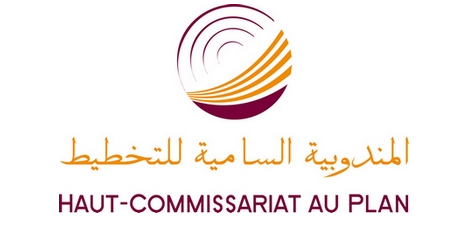 المديرية الجهوية بالدار البيضاءـ سطاتأقسام الموادالرقم الاستدلالي الشهريالرقم الاستدلالي الشهريالرقم الاستدلالي الشهريأقسام الموادشتنبر 2023أكتوبر 2023التغير ب%المواد الغذائية127,6127,4-0,201 - المواد الغذائية والمشروبات غير الكحولية127,2127,0-0,202 - المشروبات الكحولية والتبغ136,2136,20,0المواد غير الغذائية112,1112,30,203 - الملابس والأحذية111,0111,00,004 - السكن والماء والكهرباء والغاز ومحروقات أخرى105,2105,20,005 - الأثاث والأدوات المنزلية والصيانة العادية للمنزل113,7113,80,106 – الصحة101,6101,60,007 – النقل123,3123,70,308 – المواصلات104,5104,4-0,109 - الترفيه والثقافة105,4105,40,010 – التعليم121,4122,10,611 - مطاعم وفنادق113,3113,90,512 - مواد وخدمات أخرى117,4117,40,0الرقم الإستدلالي العام117,9118,00,1